Bak op om lokale familiers naturglædeDe grønne pigespejdere i [indsæt by] inviterer familier med i spejderfællesskabet for at udbrede naturglæden. I kan være med til at støtte op om aktiviteterne ved at sponsorere dele af ingredienserne.Om projektet:Ud i naturen med De grønne pigespejdere er et projekt i samarbejde med BROEN Danmark, hvor De grønne pigespejdere i [indsæt by] inviterer småbørnsfamilier, piger fra 3-6 år med forældre, med ud for at lave spejderaktiviteter i naturen. Vi ønsker at nå ud til et bredt udsnit af småbørnsfamilier og lægger særligt fokus på de familier, der ikke normalt færdes så meget i naturen.Formålet med projektet er at give piger i førskolealderen og deres forældre mulighed for at prøve kræfter med aktiviteter i en udendørs ramme og derved gøre dem fortrolige med at færdes i naturen. Helt konkret drejer det sig om seks aktivitetsdage for familier, som De grønne pigespejdere i [indsæt by] afholder. På aktivitetsdagene vil der være lidt forplejning, som vil indgå som en del af aktiviteterne som f.eks. pandekager på flere måder på bål, snobrød, bagte æbler og bananer og drikkelse.Ønsker I at støtte op om vores aktiviteter, vil I:blive nævnt som sponsor af ingredienserne ifm. aktivitetsdagenefå jeres logo på vores spejdergruppes hjemmesidefå mulighed for at få en flot plakat, hvor der står ”Vi støtter De grønne pigespejdere i [indsæt by]”, som I selv kan vælge, hvor I vil hænge opJa, vi vil meget gerne sponsorere ingredienserne til de seks aktivitetsdage med Ud i naturen:Underskrift og dato 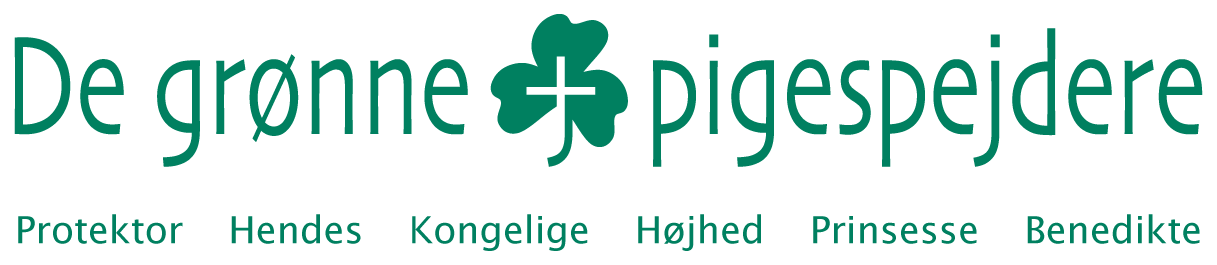 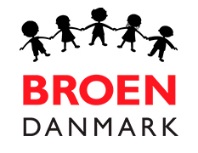 Ingredienser (samlet)Tørvarer3 kg. hvedemel1 flaske æbleeddikeTørret rosmarin1 flaske olie6 liter saft3-6 poser kaffe2 pakker the2 pakker rosiner2 pakker nødder2 pakker brun farinKanel2 ruller folie1 pakke havregrynMentholatum2 pakker Gær1 pakke salt2-4 pakker pålægschokolade2 glas hindbærsyltetøj1 pakke sukkerVarer med udløbsdatoÆg (2 stk. 1. aktivitetsdag +5 stk 6. aktivitetsdag)Mælk (5 dl. På 1., 5. og 6. aktivitetsdag + evt. 1 liter pr. dag til kaffen)20-30 æbler (2. aktivitetsdag)Fløde (0,5 l 2.+3. aktivitetsdag)20-30 bananer (3. aktivitetsdag)OBS! Alle mængdeangivelser er vejledende og udregnet efter et deltagerantal på mellem 20 og 30.Ingredienser (pr. dag)
1. aktivitetsdag 
Æg 
Hvedemel
Mælk
Æbleeddike
Rosmarin
OlieSaft, kaffe, the2. aktivitetsdagÆblerRosinerNødderBrun farinKanelFlødeFolieSaft, kaffe, the3. aktivitetsdagHavregrynMentholatumFlødeMelGærSaltSaft, kaffe, the4. aktivitetsdagBananerPålægschokoladeFolieHindbær eller syltetøjSaft, kaffe, the5. aktivitetsdagHvedemelSukker MælkSaltSyltetøjSaft, kaffe, the6. AktivitetsdagHvedemelMælkÆgSaltSaft, kaffe, the OBS! Nogle af tingene kan måske bruges på flere af aktivitetsdagene.